ДОГОВОР № _____возмездного оказания услугг. Москва	«___» __________ 2024 г.Федеральное государственное автономное образовательное учреждение высшего образования «Российский университет дружбы народов имени Патриса Лумумбы», в лице первого проректора – проректора по образовательной деятельности Эбзеевой Юлии Николаевны, действующего на основании доверенности № 0036-09/23-152 от 16.05.2023, именуемое в дальнейшем «Исполнитель», с одной стороны, и _____________________________________, в лице  _________________________________, действующего на основании _____________________________, именуемое в дальнейшем «Заказчик», с другой стороны, совместно именуемые «Стороны», а по отдельности «Сторона», заключили настоящий Договор о нижеследующем.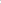 Предмет ДоговораЗаказчик поручает, а Исполнитель принимает на себя обязательства оказать услуги по организации участия представителей Заказчика (далее Сопровождающие) в заключительном этапе всероссийской олимпиады школьников по технологии (далее - олимпиада), проводимой Исполнителем в период с 14 апреля 2024 г. по 20 апреля 2024 г. по адресу г. Москва ,ул. Миклухо-Маклая, д. 6. Список Сопровождающих содержится в Приложении № 1 к настоящему Договору.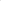 1.1.1. Исполнитель обязуется оказать услуги по проживанию, питанию, обеспечению экскурсионного и транспортного обслуживания Сопровождающих в период проведения олимпиады, именуемые в дальнейшем «Услуги».Исполнитель обязуется оказать Заказчику Услуги, указанные в п. 1.1. настоящего Договора, а Заказчик обязуется принять и оплатить фактически оказанные Услуги.2. Обязанности Сторон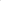 2.1. Исполнитель обязуется:Оказать Услуги надлежащего качества.Оказать Услуги в полном объеме и в срок, указанный в разделе 1 настоящего Договора.Заказчик обязуется:Оплатить оказанные Услуги по цене в порядке и сроки, указанные в разделе 3 настоящего Договора.3. Стоимость Услуг и порядок расчетовСтоимость Услуг по настоящему Договору составляет 63 000,00 (шестьдесят три тысячи) рублей 00 копеек, в том числе НДС 10 500 (десять тысяч пятьсот) рублей 00 копеек.   Оплата фактически оказанных Услуг по настоящему Договору производится Заказчиком в безналичном порядке путем перечисления денежных средств на расчетный счет Исполнителя.Цена настоящего Договора является твердой и не может изменяться в ходе его исполнения, за исключением случаев, предусмотренных действующим законодательством РФ. Оплата производится Заказчиком по факту оказания Исполнителем Услуг на основании Акта сдачи-приемки оказанных услуг в течение 7 рабочих дней с момента подписания Сторонами Акта сдачи-приемки оказанных услуг составленного в двух экземплярах, имеющих равную юридическую силу и выставленного Исполнителем счета на оплату.Заказчик обязан не позднее 10 рабочих дней после получения Акта сдачи-приемки оказанных услуг подписать его и передать 1 экземпляр Исполнителю.Источник финансирования – _____________________________.Прочие условияДоговор составлен в двух экземплярах, имеющих одинаковую юридическую силу, по одному для каждой из Сторон.Споры и разногласия, возникающие в ходе выполнения настоящего Договора, рассматриваются в установленном законодательством порядке.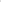 В случае рассмотрения спора в судебном порядке, он подлежит рассмотрению в суде соответствующей компетенции, по месту нахождения Исполнителя.Срок действия, условия изменения и расторжения ДоговораДатой Договора признается дата проставления Сторонами последней подписи в Договоре, а при отсутствии такой даты - дата, указанная в верхней части первой страницы Договора. Договор вступает в силу с даты подписания и действует до 30.04.2024 года, а в части финансовых обязательств до полного их исполнения. Истечение срока действия Договора влечет прекращение обязательств Сторон по нему в порядке пункта 3 статьи 425 ГК РФ. Дата и номер Договора указываются Сторонами в первичных учетных документах, а также в соглашениях, уведомлениях, в деловой переписке в рамках исполнения Договора в том числе, но не ограничиваясь: счетах-фактурах, накладных, актах, УПД, счетах, платежных поручениях и т.д.Изменение положений Договора допускается в случаях, предусмотренных законодательством Российской Федерации. Изменения оформляются в письменном виде путем подписания Сторонами дополнительного соглашения к Договору. Все приложения и дополнительные соглашения являются неотъемлемой частью Договора. Дополнительное соглашение вступает в силу после его подписания Сторонами.Расторжение Договора допускается исключительно по соглашению Сторон, решению суда или вследствие одностороннего отказа Стороны от исполнения Договора по основаниям, предусмотренным законодательством Российской Федерации.Заказчик имеет право отказаться от исполнения настоящего Договора в случае существенного нарушения Исполнителем принятых на себя по настоящему Договору обязательств при условии оплаты Исполнителю фактически понесенных им расходов.Исполнитель вправе отказаться от исполнения обязательств по Договору при условии полного возмещения Заказчику убытков (п.2 ст. 782 ГК РФ).В случае расторжения Договора по соглашению Сторон все обязательства по Договору прекращаются, если иное не будет установлено в соглашении. Реквизиты СторонПриложение № 1 к договору возмездного оказания услуг № ___ от «___» __________ 2024 г.Список лиц, сопровождающих участников заключительного этапа      всероссийской олимпиады школьников по технологиив период с 14 апреля 2024 года по 20 апреля 2024 года.Исполнитель:Заказчик:Федеральное государственное автономное образовательное учреждение высшего образования “Российский университет дружбы народов имени Патриса Лумумбы”Юридический адрес: 117198, г. Москва, ул. Миклухо-Маклая, д.6ОКВЭД 85.22 ОКПО 02066463ОКТМО 45905000ИНН 7728073720, КПП 772801001ОГРН 1027739189323Получатель: УФК по г. Москве (РУДН л/сч 30736Щ75260)Банк: ГУ Банка России по ЦФО//УФК по г. Москве г. Москва БИК 004525988Р/с – 03214643000000017300К/с - 40102810545370000003 КБК 00000000000000000130Первый проректор-проректор пообразовательной деятельности___________________ Ю.Н. ЭбзееваМ.П.________________  М.П.№п/пФ.И.О.сопровождающего(полностью)Дата и место рожденияПаспортные данные (серия, номер, кем и когда выдан)Место работы, должность, юридический адрес1. 